St. Paul’s Episcopal Church 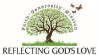 Vestry Agenda Tuesday, December 19, 2023 – 7:00 p.m. Our Vision  St. Paul’s dares to be an open embracing community; discovering, celebrating, and sharing the Love of Christ. Our Mission  St. Paul’s invites you to a spiritual journey: to love God and your neighbors near and far; to worship, pray and serve  joyfully in our community; to strive to become more Christ-like in living out the promises of our baptism that all  may know Christ ‘s healing love. Join URL: https://us02web.zoom.us/j/86483021310?pwd=T1lIVkpqUzhWKy9GaHptNGRPUHhsdz09  Our Values  St. Paul’s is Joyfully Christ-Centered… We value growth on our spiritual journey as members of the Body of Christ  We value our Anglican heritage as an authentic, evolving tradition. We value loving, compassionate service. We value  gratitude and generosity as stewards of all God ‘s gifts. We value everyone and welcome all to find a place to belong in  the worship, fellowship and ministry of this parish.7:00 PM Call to order and opening prayerThose present:  Fr. Mauricio Wilson. Maura Lane, Matthew Schooler, Digger Lauter, Pam Buckingham, Richard Larson, Indira Balkissoon, Irene Plunkett, Brian Stanke5 minutesAdditions to and/or Approval of Agenda5 minutesApproval of Minutes: September 2023  - we approved these at the November  meeting.October 2023 - we didn’t have a quorum in October, so we didn’t meet.November 2023 The minutes for November 2023 were approved as presented.Indira Balkissoon, Matthew Schooler,  Unanimous.REPORTS5 minutesFinancials • November Financials • Merrill Lynch ReportAhead on income, behind on expanse in Nov. Positive News.Had a good November in market gains.Was the $15K moved from the Senior Resources Fund (3322) to the Pantry of Hope acct? Fr. Mauricio says it will be done by the end of the year.5 minutesStewardship - Pam Buckingham, VestryLiaison• 2023 Giving Campaign2023Pledges:Amount: $180,000 (so far) 2022:Pledges 61Amount $185,0002021Pledges 58Amount $207,085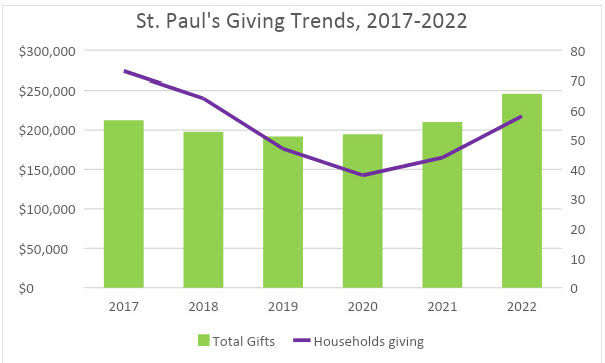 This graph represents TOTAL gifts, not just pledges. The team reached out to:All who submitted a giving card last year who have not yet submitted a giving card this yearAll who gave us money in 2023 who didn’t submit a card.5 minutes Buildings and Grounds Report - Richard Larson Nothing new to report. 5 minutes Ministry Action Plan Report - Indira BalissoonA summary of the survey & interviews  will be included in the next newsletter.  Do Mauricio’s goals align with the suggestions of the Parish? 5 minutes Membership and Welcoming - Pam BuckinghamNeed to catch up on name tagsPlan to do update of directory for January10 minutes Vestry Nominations - Frances Dibble, Maura, Brian, Liz hook, Jeanette MooreThey came up with 9 names that provide a wide representation of our Parish. So far,David Anderson - YESDoug  Jensen - YES5 minutesRector’s Report: • P.A. Job Posting - waiting to post the job when we have the budget discussion and know what we can offer as a salary range.Cara Meredith was not accepted for postulancy. She may reapply in a year. Annual Meeting of the Parish is scheduled for Feb. 4thUNFINISHED BUSINESSNEW BUSINESSEXECUTIVE SESSION began @ 7:40 pm and ended at 8:40 pm45 minutes2024 Budget DiscussionMaura moved & Matthew 2nd  to accept the 2024 budget as presented tonight with the understanding that the budget is a planning document that will change over time. Unanimous.We  are hopeful that annual interest will cover the budgeted shortfall of 20238:30 PM AdjournmentNext Meeting  Tues. Jan 23, 2024 @ 7pm